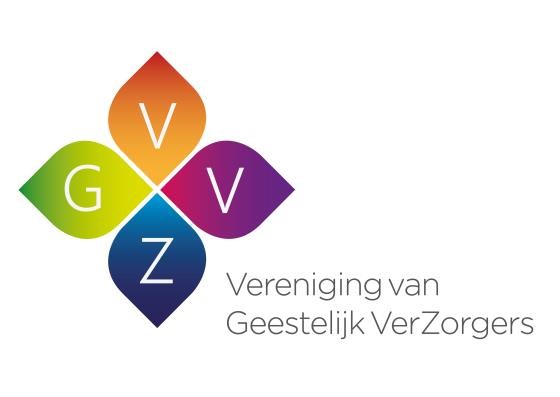 DECLARATIEFORMULIER OVERIGE KOSTEN  Bijeenkomsten Op dit formulier kunt u aangeven welke kosten u wilt declareren i.v.m. werkzaamheden t.b.v. de VGVZ. Kosten die gedekt zijn door de goedgekeurde begroting van de VGVZ kunnen worden gedeclareerd. Neem voor kosten die niet zijn opgenomen in de begroting contact op met penningmeester@vgvz.nl.  
Reiskosten kunt u via een ander formulier declareren.  Handtekening voorzitter bijeenkomst:			Datum: ► Verstuur dit formulier per e-mail naar penningmeester@vgvz.nl.Naam, woonplaats, IBAN-rekeningnummerDatum en activiteit Kosten €Toelichting